8.8  Improper Integrals Ex. ______________________________________________________________________________Ex.  ______________________________________________________________________________Ex. 9.1-9.2 Sequences, Series, and the Nth Term Test  **** Note  I mention a sub in the video.  Ignore that please!!!Sequence  =converges if:diverges if:Series2 Big Questions1)2)Ex.  Ex. To “Stand a Chance” to converge:Ex. Ex. Ex. NEVER use the Nth term test to 9.2  Geometric Series and Telescopic SeriesWhat we know so far:Ex. Ex. Ex. 	=	Converges if:	Converges to:Ex.Ex. Ex. Ex.Ex. 0.999999999……..9.3  Integral Test and p-SeriesEx. Determine whether the following series converge or diverge.(a) (b) _____________________________________________________________________________________Ex. Approximate the sum of the convergent series  by using six terms.  Include an      estimate of the maximum error for your approximation.Ex.  9.4  Comparison of SeriesEx. Determine whether the following converge or diverge.(a)  (b) (c) Ex. Determine whether the following converge or diverge.(a) (b) 9.5  Alternating SeriesAn alternating series is a series whose terms are alternately positive and negative.  Examples:  In general, just knowing that  tells us very little about the convergence of the series  ; however, it turns out that an alternating series must converge if the terms have a limit of 0 and the terms decrease in magnitude.Note: This does not say that if , the series diverges by the Alternating Series          Test.  The Alternating Series Test can ONLY be used to prove convergence.          If  , then the series diverges by the nth Term Test for Divergence,          not by the Alternating Series Test.______________________________________________________________________________Ex. Determine whether the following series converge or diverge.(a) (b) (c) This series is called the alternating harmonic series.If an alternating series converges to a sum S, then its partial sums jump around  S  from side to side with decreasing distances from  S.  The figure below shows the first four partial sums of an alternating series which converges to a sum  S.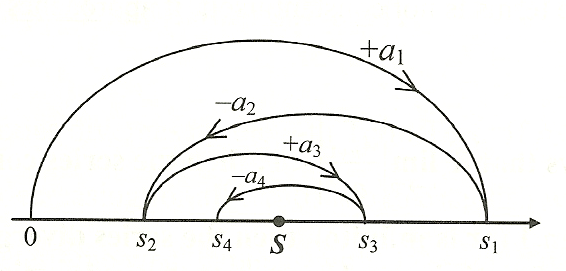 __________________________________________________________________________________________Definitions: is absolutely convergent if  converges. is conditionally convergent if converges but diverges.__________________________________________________________________________________________Ex.  Determine whether the given alternating series converges or diverges.  If it converges, determine whether it is absolutely convergent or conditionally convergent.9.5  Alternating Series, Day 2Ex. Given the series .(a) Approximate the sum, S, of the series   by using its first four terms.(b) Explain why the estimate found in (a) differs from the actual value by less than   (c) Use your results to explain why 	  Ex. How many terms are needed to approximate the sum of the series  so that the       estimate differs from the actual sum by less than    Justify your answer.9.6  Ratio TestEx. Determine whether the following converge or diverge.(a)  (b) (c) Ex. Determine whether the following converge or diverge.(a) (b) Integrals such as  are called improper integrals.They are evaluated by rewriting the integral as a proper integral and then using limits:                             , andHomework:                       P. 585: 15,17,33,45Homework:                 WorksheetHomework:                HW -  P.612: 7,9,11,23,25, 59,61,63,79     Integral TestIf  f  is positive, continuous, and decreasing for  and  either both converge or both diverge.  Integral Test Remainder:  If  f  is positive, continuous, and decreasing for  and  both converge, then the series converges to  S, and the remainder,  is boundedby .p-SeriesA series of the form   is called a  p-series, where  p is a positive constant.  For  p = 1, the series   is called the harmonic series.p-Series TestThe  p-series a) b)c)Homework: P. 620: 1, 35, 36, 61, 79, 81, 83Direct Comparison TestIf  1) If   __________________.2) If   __________________.Limit Comparison TestSuppose  where  L is both finite and positive.Then the two series   either both converge or both diverge.Homework: P. 628: 3, 5, 7, 15, 19, 23, 29-36 allAlternating Series Test (Also known as Leibniz Test for Alternating Series)Let   The alternating series  converge if the following two conditions are met:1)  and  2)  for all  n.In other words, a series converges if its terms:1) alternate in sign;2) decrease in magnitude; and3) have a limit of 0.Homework: P. 637: 11, 19, 25, 28, 51, 57Alternating Series RemainderIf a series has terms that are alternating, decreasing in magnitude, and having a limit of 0, then the series converges so that it has a sum S.  If the sum S  is approximated by the nth partial sum, ,  then the error in the approximation, , will be less than the absolute value of the first omitted or truncated term. In other words, if the three conditions are met, you can approximate the sum of the series by using the nth partial sum, , and your error will be bounded by the absolute value of the first truncated term.Homework: Worksheet Ratio TestLet  be a series of nonzero terms.1)  converges if .  2)  diverges if .  3) If , the Ratio Test is inconclusive so another test would need to be used.Root Test1)  converges if .  2)  diverges if .  3) If , the Root Test is inconclusive so another test would     need to be used.Homework: P. 645: 13, 15,  19, 23, 25, 33, 37